教學活動(貿一甲)                                   107/3/22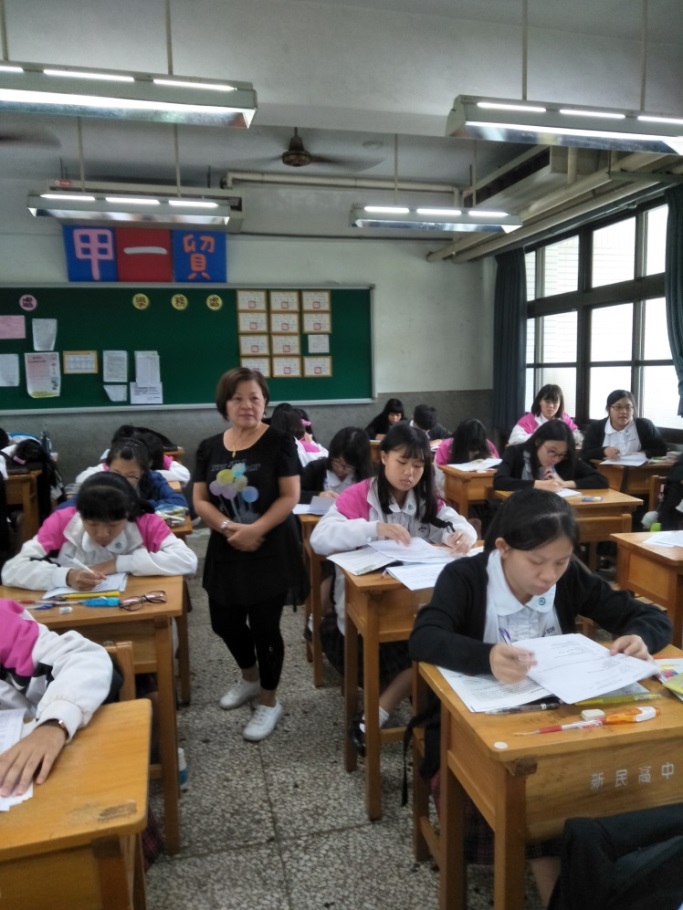 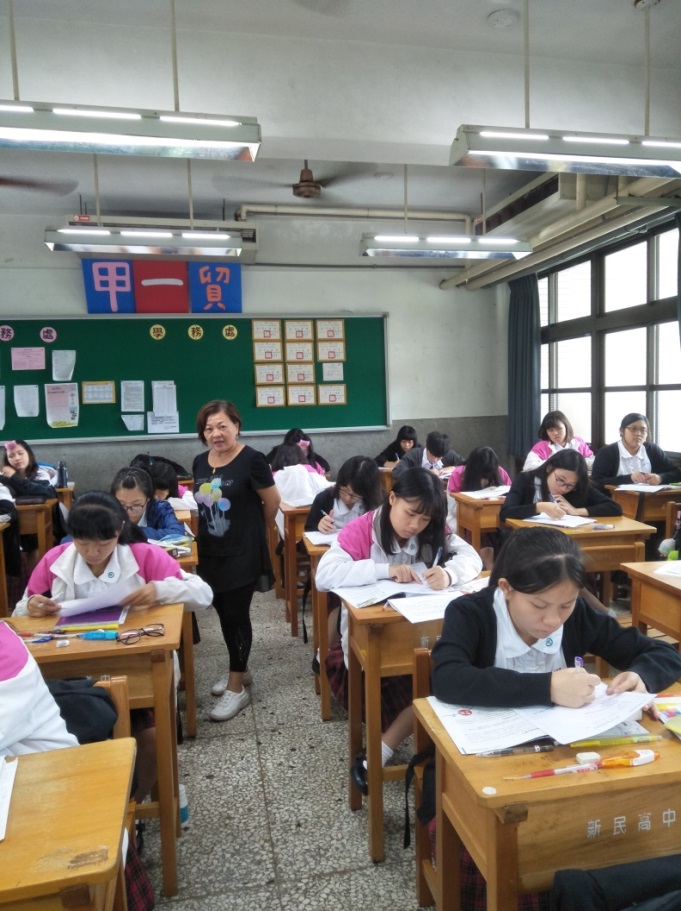 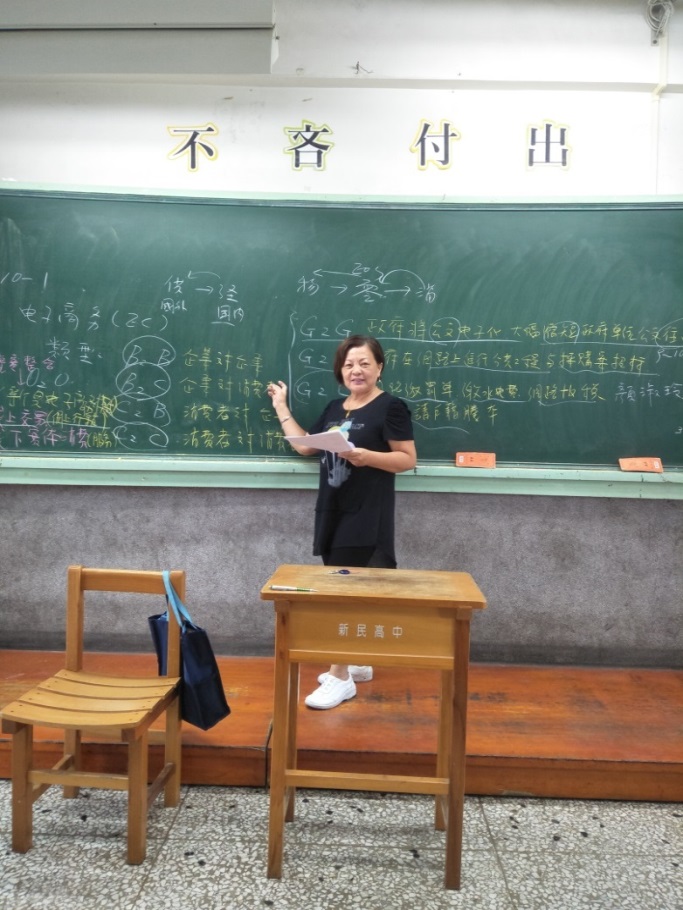 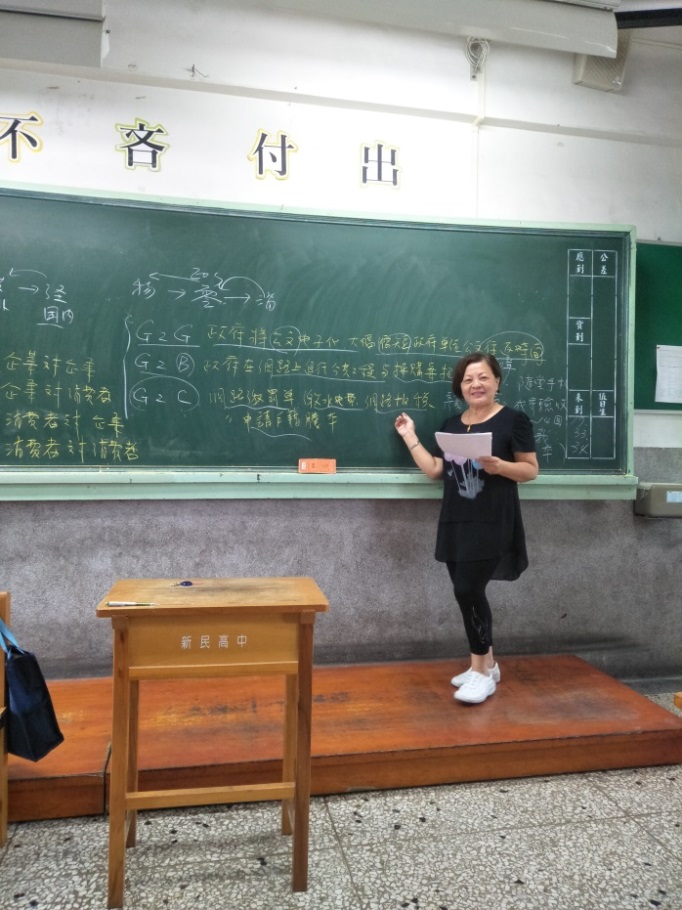 